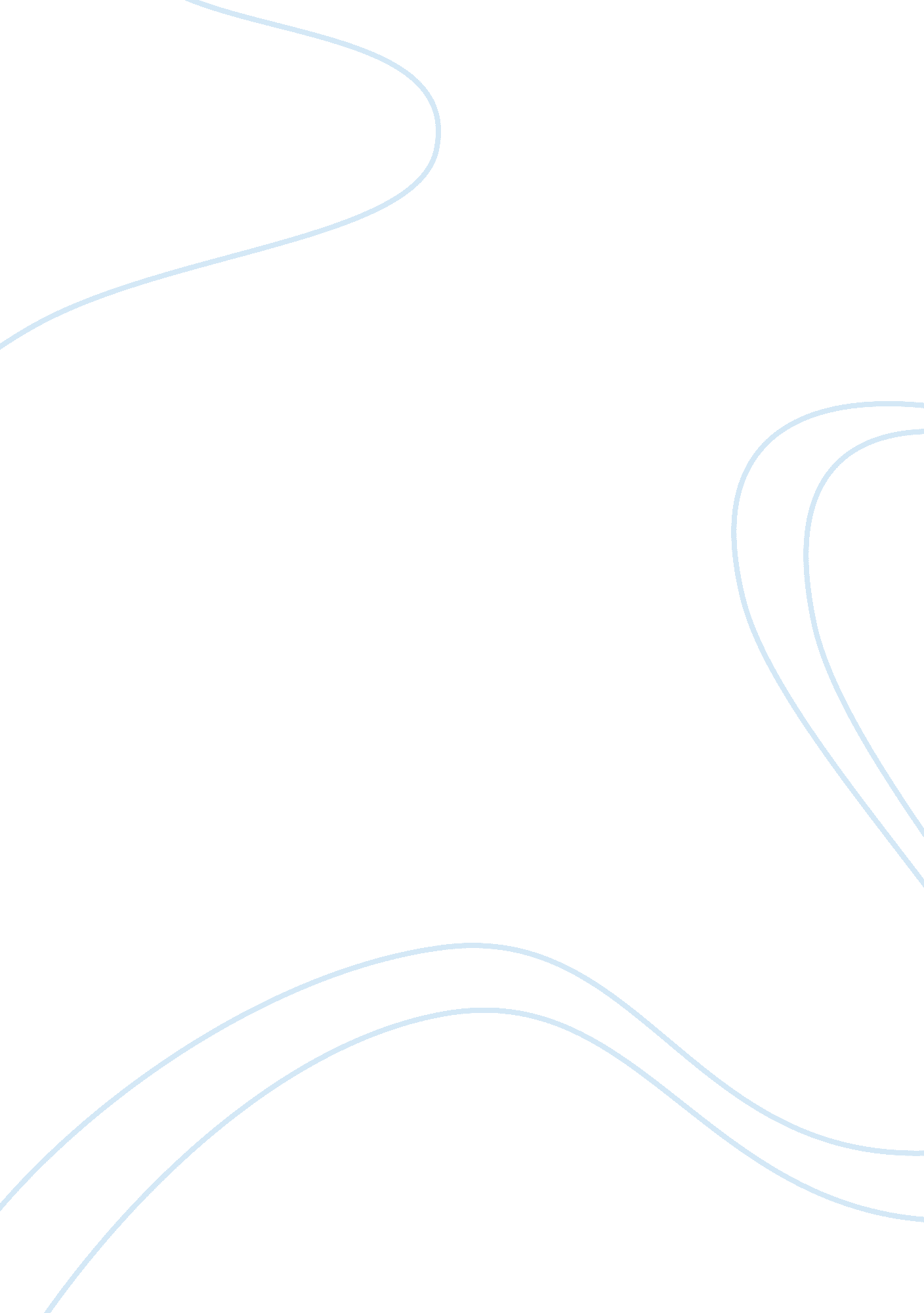 ProspectusLinguistics, English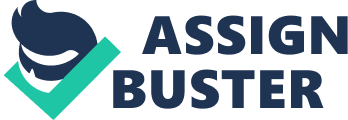 July 13th I discussed my prospectus in the meeting with my committee member, Dr. Griffin, on Sunday, July 6th, First point that we discussed was that my topic was very broad as there are many leadership styles. Dr. Griffin suggested me to focus my research topic on a particular style of leadership. Secondly, Dr. Griffin disapproved of the consideration of lack of research in the specific area of study as a gap in the literature. He advised me to choose such a dissertation topic that would address gap in the literature and make original contribution to the existing body of knowledge. He emphasized on the need to back up my topic with the existing literature. Gap in the literature can typically be found in the section of research article that addresses implications for further study. I also discussed the suitability of a topic of my interest with him which was perceptions of the nursing home administrators on the role of Director of Social Services in nursing homes. I want to choose a topic that is related to social services in nursing homes. We have resolved to send the prospectus to Dr. Griffin section by section to deter the wastage of time otherwise caused in rewriting the entire prospectus each time as well as to ensure that the comments of my committee member on each section are individually addressed. In the meantime, I will continue doing the literature review. I also informed Dr. Griffin that I will share this information with my committee chair Dr. May. 